ДЕПАРТАМЕНТ ОБРАЗОВАНИЯ И НАУКИ ГОРОДА МОСКВЫГОСУДАРСТВЕННОЕ БЮДЖЕТНОЕ ОБЩЕОБРАЗОВАТЕЛЬНОЕУЧРЕЖДЕНИЕГОРОДА МОСКВЫ «АКАДЕМИЧЕСКАЯ ШКОЛА № 1534»(ГБОУ ШКОЛА № 1534 «АКАДЕМИЧЕСКАЯ»)ИНДИВИДУАЛЬНЫЙ ПРОЕКТ(учебное исследование)Исследование финансовых и экологических затрат на электроэнергию для освещения жилого многоквартирного дома в зависимости от типов лампочек и системы датчиков движения Предметная область/направление: экономикаВыполнила: ученица 10 «М» классаБондаренко Мария ПетровнаМосква, 2023СодержаниеВведение………………………………………………………………..………….3Основная часть……………………………………………………………......….5Этап 1 ...……………………………………………………………………5Этап 2……………………………………………...…………………….…7Заключение………………………………………………………….….………..10Список литературы…………………………………………………………..…11ВведениеВ наше время большое значение имеет экология. Человечество все больше и больше задумывается о рациональном и экономном использовании ресурсов из-за их ограниченности. 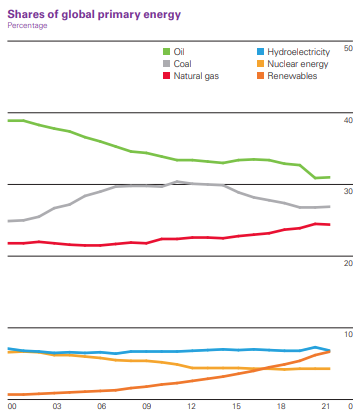 К примеру, за 2021 год природные ресурсы, потраченные на получение первичной энергии, составили 83%. И эти ресурсы восстанавливаются гораздо медленнее, чем тратятся. Поэтому к тратам стоит относиться более ответственно.  Одна из областей, куда тратится большое количество энергии – нужды городского и сельского населения, в которые входит освещение. И в своём проекте я хочу предложить идею по уменьшению расходов электроэнергии на освещение жилых многоквартирных домов.Гипотеза: если люминесцентные лампочки, используемые в общих коридорах и на пожарной лестнице, заменить на светодиодные лампочки, установить систему датчиков движения, то можно добиться уменьшения трат электроэнергии, что улучшить финансовую и экологическую составляющую обеспечения многоквартирного жилого дома.Цель проекта: изучить как влияют на затраты электроэнергии и финансовую выгоду виды лампочек, используемых в доме, и установление системы датчиков движения.Задачи: Провести опрос жителей дома о целесообразности исследования, о времени ухода и прихода домой (для расчета примерного времени работы системы датчиков движения).Изучить систему освещения в доме.Изучить стоимость, срок службы, мощность и другие характеристики люминесцентных, светодиодных ламп и системы датчиков движения.На основе предыдущих пунктов сделать необходимые для подтверждения или опровержения гипотезы расчеты.Сделать вывод.Предмет исследования: экономическая и экологическая эффективностьМетоды исследования:АнкетированиеРабота с информационными ресурсами по темеСоставление графиков и просчёт данных Систематизация полученной информацииОсновная частьДля начала был произведён опрос жителей нескольких этажей дома о их мнении, будет ли эффективна замена одного вида ламп на другие и установка датчиков движения. Из 24 опрошенных квартир - 20 согласились с целесообразностью исследования. После этого нужно изучить схему многоквартирного жилого дома, на примере которого будут производиться расчёты.В доме 25 этажей:- на этажах с 2 по 25 по 10 лампочек- на первом этаже 12 лампочек- на пожарной лестнице по 2 лампочки на этажИтого в доме 300 лампочек.Схема этажей с 2 по 25: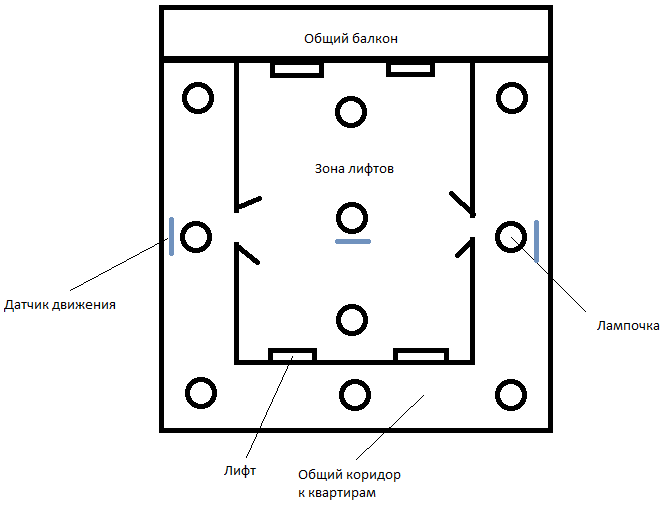 Далее я изучила характеристики лампочек:Потом мной было узнана стоимость электроэнергии для Москвы. В среднем значении это 5.4 рублей за кВт*ч.Для начала, чтобы узнать эффективность лампочек было проведено сравнение характеристик их работы за год.Итого получается, что светодиодные лампы намного экономнее. Так же светодиодные лампы служат примерно в 3 раза дольше (1-2 года – люминесцентные, 5-6 лет – светодиодные) и имеют меньшую стоимость. Эти параметры так же делают светодиодные лампы более выгодными.Вывод 1: Замена люминесцентных лампочек на светодиодные даёт финансовую выгоду в 2,5 раза и такую экологическую в расходе потребляемой энергии.Эффективность датчиков движения:Так же много электроэнергии расходуются в пустую из-за работы лампочек 24 часа в сутки. Люди не ходят по коридорам все это время, особенно в ночное. Поэтому можно предположить, что, если на лампочки жилых этажей установить систему датчиков движения, то потребление электроэнергии можно ещё снизить. На всех этажах, кроме первого (из-за большой проходимости) устанавливаем по 3 датчика движения, возле лифта и с двух сторон в коридорах с квартирами.Был проведён опрос о том, во сколько жители дома уходят и приходят. Как следует из графика – самое активное время с 7:00 до 9:30 утра и с 18:30 до 21:30 вечера. Так же будет учтено время на возращение домой школьников и студентов, прогулки у маленьких детей, выход на улицу пенсионерами и другими таким случаями – примерно 3.5 часа. Итого 9 часов работы лампочек.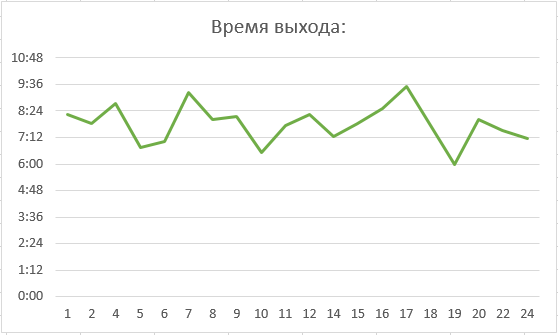 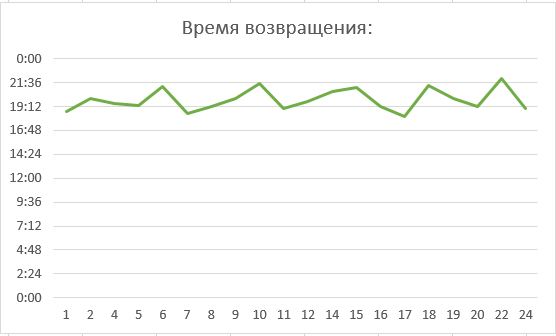 Далее на основе предыдущих результатов и новых данных была составлена таблица трат.Вывод 2:По таблице видно, что в год система с датчиками движения приносит выгоду. Но за период эксплуатации в течение 10 лет, с учётом замены выходит, что она добавляет дороговизны, хоть и экологическая часть становиться лучше, но финансово это не выгодно.ЗаключениеВ ходе проведения моего исследования была обозначена цель - исследовать как повлияет на потребление электроэнергии и затраты на неё замена люминесцентных лампочек на светодиодные и установка датчиков движения.Получилось, что светодиодное освещения потребляет меньше электроэнергии, чем люминесцентное.Из этого следует, что сейчас на освещение одного многоквартирного жилого дома тратиться 7438 рублей год, а после замены лампочек будет требоваться 2975 рублей в год, что в 2,5 раз выгоднее.Но при установке системы датчиков движения финансовая выгода теряется из-за её стоимости, хотя и потребление энергии снижается.Если в дальнейшем применить положительные результаты исследования на другие жилые дома, которых по стране очень много, то можно добиться значительной экономии электроэнергии и уменьшения финансовых затрат на неё. Это положительно скажется и на экологии, и на экономике.Список литературыТарифы на электроэнергию в 2022 году в Москве и Московской области [Электронный ресурс] : Данные – 2022 – Режим доступа: https://energosbyt.net/tarify/#i-2 – (Дата посещения 25.12.2022)Statistical review of world energy 2022 [Электронный ресурс] : График – 2022 – Режим доступа: https://www.bp.com/content/dam/bp/business-sites/en/global/corporate/pdfs/energy-economics/statistical-review/bp-stats-review-2022-full-report.pdf - (Дата посещения 05.01.2023)Мощность лампочек различного типа [Электронный ресурс]: Данные – 2022 – Режим доступа: https://kz.e-katalog.com/post/2342/751-moschnost-lampochek-razlichnogo-tipa/ - Дата посещения (12.11.2022)ХарактеристикиЛюминесцентная лампаСветодиодная лампаСтоимость за шт.110 руб.53 руб.Мощность16 Вт5 ВтСрок службы15000 ч.50000 ч.Люминесцентная лампаСветодиодная лампаМощность, Вт15 Вт6 ВтЦена за шт.110 руб.53 руб.Всего штук в доме300300Работают в день24 ч24 чСтоимость кВт*ч в руб.5,45,4Тратят Вт в день10800043200Стоимость дня работы20,48,2Стоимость года руб.74382975Стоимость 10 лет + замена254252,867501,13Люминесцентные лампаСветедиодная лампаСветедиодная лампа + система датчиков движенияСветедиодная лампа + система датчиков движенияДатчик движенияЦена за шт. в руб.110535353500Мощность, Вт156660Срок службы 15000 часов50000 часов50000 часов50000 часов-Всего шт. в доме3003006024072Работают в день24 часа24 часа24 часа9 часов-Менятькаждые 1-2 годакаждые 5-6 леткаждые 5-6 леткаждые 5-6 летраз в 10 летТратят Вт в день1080004320021600,021600,0-Стоимость руб. кВт * ч5,35,35,35,3-Стоимость дня работы руб.20,48,24,14,1-Стоимость года руб.7438297514881488-Стоимость 10 лет + замена239 377,3661 550,9482 675,4782 675,4736 000,00